POLSKA PARAFIA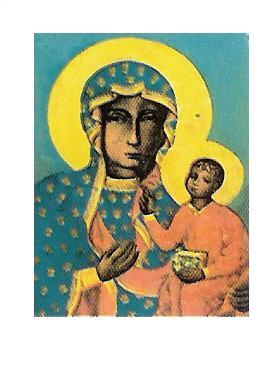 MATKI BOSKIEJ CZĘSTOCHOWSKIEJ W TROWBRIDGE                                                  28  STYCZNIA 2024 NR 05Czytanie z Księgi Pwt 18,15-20Naucz mnie chodzić Twoimi ścieżkamiCzytanie z Listu 1 Kor 7,32-35Ewangelia według św. Mk 1,21-28U początku swej publicznej działalności Jezus zmierza do synagogi. Skoro dopuszczono Go do głosu i otwarcie może tam naucza, znaczy, że uważano Go za nauczyciela. Porządek spotkania w synagodze burzy zachowanie opętanego człowieka. Ale Jezus każe złemu duchowi opuścić biednego człowieka, a tym samym stawia siebie ponad urząd nauczyciela. Swoją mocą udowadnia, że jest kimś więcej niż nauczycielem, że jest Synem Bożym. W całym tym zdarzeniu zadziwia fakt, że to nie uczestnicy synagogalnego spotkania słuchający Jezusa, ale zły duch wyznaje wiarę w to, że Jezus jest Świętym Boga, Bożym Synem..
Marek Ristau.INTENCJE MSZALNEO G Ł O S Z E N I A   28 stycznia 2024W tym tygodniu przypada pierwszy, czwartek, pierwszy piątek i pierwsza sobota miesiąca. -w czwartek: odwiedziny chorych, -w piątek: o godz. 17.30: katecheza przedchrzcielna, o 19.00 dodatkowa Msza św. i adoracja Najśw. Sakr., -w sobotę: po porannej Mszy św. zmiana tajemnic różańcowych i spotkanie Koła Biblijnego. Msza św. z liturgii niedzielnej w Shepton Mallet o 16.30.W piątek, 2 lutego, będziemy przeżywali święto Ofiarowania Pańskiego, które w polskiej tradycji nazywane jest świętem Matki Boskiej Gromnicznej. W tym dniu obchodzimy Światowy Dzień Życia Konsekrowanego. Katecheza dla dzieci przygotowujących się do I Komunii św.- wraz z rodzicami:10 lutego, o godz. 17.15.Koło Pań zaprasza na Dzień Seniora który odbędzie się w sobotę 17 lutego. O godz. 12.00 Msza św. po Mszy wspólny obiad. Zapisy u p. Danuty Golec.Polska Szkoła im. Fryderyka Chopina w Bath, zaprasza 11 maja 2024r. o godz. 13.00 na Dzień Polski z okazji jubileuszu 10-lecia.  Adres spotkania Moorlands Schools Federation (junior site), Chantry Mead Road, Bath, BA2 2DE. W programie: występy uczniów, grill, potrawy kuchni polskiej, muzyka na żywo, loterie, stoiska wystawców, dmuchany zamek, gry i zabawy dla dzieci i wiele innych. Kontakt: Iwona Erturan tel:07710816449 lub mailem: szkola@sp-bath.org.ukPolska Szkoła im. Fryderyka Chopina w Bath serdecznie zaprasza na Jubileuszowy Bal Karnawałowy, który odbędzie się 10 lutago 2024 od 18.00-1.00 w Percy Community Centre, New King Street, Bath, BA1 2BN. Bilety £20 od osoby. W cenie biletu "szwedzki stół", kawa, herbata. Oprawa muzyczna DJ. Napoje we własnym zakresie.  Kontakt: 07710816449 lub szkola@sp-bath.org.uk Z okazji 130-lecia Polskiej Misji Katolickiej w Anglii i Walii serdecznie zapraszamy na samolotowo-autokarową Pielgrzymkę Polonijną do Lourdes w terminie od 7 do 13 maja 2024 roku. W programie m.in. udział w 147 europejskim polonijnym międzynarodowym spotkaniu w Lourdes. Pielgrzymować będziemy takze do  Bétharram,  Avignon oraz La Salette. Pielgrzymkę od strony duchowej poprowadzi ks. Bogdan Kołodziej, Rektor Polskiej Misji Katolickiej w Anglii i Walii. Wylot z Londynu. Szczegóły na plakacie. Zapisy do końca 31 stycznia przez główną stronę internetową Polskiej Misji Katolickiej w Anglii i Walii www.pcmew.orgZapraszam na Weekend dla małżeństw 26-28.04.2024 w Hyning. Cel spotkania: pogłębienie więzi małżeńskiej; budowa większego zaufania, warsztaty dialogu, odkrywanie istoty w małżeństwia.Szczegóły na stronie www.spotkaniamalzenskie.org.ukKolekta z poprzedniej niedzieli: £ 380,00Bezpłatna pomoc w wypełnianiu aplikacji między innymi takich jak: zatrudnienia, wnioski o zasiłki, wszelkie legalne formularze i sporządzanie życiorysu. Kontakt: Dr Simon Selby tel.: 07380288944. Pan Simon pełni godzinny dyżur w Polskim Klubie w niedzielę po Mszy św. porannej od 11.00-12.00. Biuro parafialne jest czynne: - we wtorki po Mszy świętej- od godz. 1930 – 2030 - piątek od godz. 930 – 1030                                                           W sytuacjach wyjątkowych proszę dzwonić: 07902886532W sobotę o godzinie 19.00 w TESCO COMMUNITY SPACE ROOM  w Trowbridge  BA14 7AQ odbywa się spotkanie Anonimowych Alkoholików. Meeting trwa 2 godz. i każdy może w nim wziąć udział. Osoby mające problemy z alkoholem oraz  współ-uzależnione, zapraszamy. Kontakt pod numerem telefonu 07849624647. Wszystkich, którzy chcą należeć do naszej Parafii - zapraszamy i prosimy o wypełnienie formularza przynależności do parafii oraz zwrócenie go duszpasterzowi.4 NIEDZIELAZWYKŁA28.01.2024ADORACJASOBOTA 27.0119.00 Trowbr.+ Tadeusz i Zofia Tworek- od wnuczka z rodziną4 NIEDZIELAZWYKŁA28.01.2024ADORACJA10.00  Trowbridge+ Angelina Davis- od koleżanki Ewy Bogusz4 NIEDZIELAZWYKŁA28.01.2024ADORACJA13.00BathDziękczynna w 14 rocznicę urodzin Natana z prośbą o Boże błogosławieństwo dla niego- od mamy BeatyPoniedziałek29.01.2024NIE BĘDZIE MSZY ŚW.Wtorek30.01.202419.00+ Mieczysław- od prawnuczek Emilii, Leny i Sophy HaratykŚroda24.01.202419.00O jedność i Boże błogosławieństwo dla wszelkich spraw, aby wynikały z nich roztropne wnioski, o jedność dla ludzi wszelkie społeczności aby realizowała się w nich wola BożaCzwartek25.01.20249.00                                                                               odwiedziny chorychPiątek26.01.2024Ofiarowanie Pańskie9.00+ Maria Pitura- od Teresy NurkowskiejPiątek26.01.2024Ofiarowanie Pańskie19.00                                                              17.30  katecheza przedchrzcielna Dziękczynna z prośbą o Boże błogosławieństwo dla żony Marii i teściowej Marii z okazji ich imienin- od Roberta Jurczak                                                                         Sobota03.02.20249.00Dla Teresy z okazji urodzin i dla jej rodziny o wyzwolenie z wszelkich zniewoleń i łaskę otwarcia się na Boży pokój, miłość, nadzieję i radość- od Ewy Ryzop5 NIEDZIELAZWYKŁA04.02.2024SOBOTA 03.0216.30 Shep. M.5 NIEDZIELAZWYKŁA04.02.2024SOBOTA 03.0219.00 Trowbr.+ Lucjan i Jadwiga Świercz- od wnuka z rodziną5 NIEDZIELAZWYKŁA04.02.202410.00  Trowbridge+ Za męża Władysława Mularczyk i jego braci- od Kazimiery Mularczyk5 NIEDZIELAZWYKŁA04.02.202413.00Bath+ Magdalena (1 rocz. śmierci) i Ignacy Palichleb, Irena i Bronisław Kachel i zmarłych z rodzinyLokalna Polska Misja Katolicka6 Waterworks Road, BA14 0AL Trowbridgewww.parafiatrowbridge.co.uk     e-mail: zybala.z@wp.plDuszpasterz: ks. proboszcz Zbigniew Zybała: tel.: 01225  752930; kom: 07902886532PCM Registered Charity No 1119423KONTO PARAFII: PCM Trowbridge, Barclays Bank, account number: 10227625; sort code: 20-06-10